20…-20… ÖĞRETİM YILI ……………… YARIYILI SINIF PROGRAMI                  SALON NO: ………..BÖLÜM  ADI       : ………..  ( .... / Sınıf  )			SINIF SIRA TİPİ         : ………                                                   SINIF KONTENJANI : ………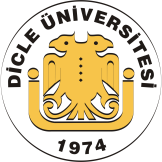 DİCLE ÜNİVERSİTESİ DERSLİK PROGRAM FORMUSAAT       PAZARTESİSALIÇARŞAMBAPERŞEMBECUMA../..../..../..../..../..../..../..../..../..